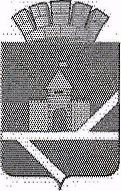                                       Российская Федерация                                     Свердловская областьАДМИНИСТРАЦИЯ  ПЫШМИНСКОГО ГОРОДСКОГО ОКРУГАРАСПОРЯЖЕНИЕот 20.03.2020 г.                                                                                           № 213пгт. ПышмаО проведении отбора  получателей субсидий из бюджета Пышминского городского округа на выполнение работ по созданию и содержанию мест (площадок) накопления твердых коммунальных отходов на территории Пышминского городского округа на 2020 год  	В соответствии с Федеральным законом от  06.10.2003 № 131- ФЗ  «Об   общих принципах  организации местного самоуправления в Российской Федерации», Бюджетным кодексом Российской  Федерации,  руководствуясь  Уставом Пышминского городского округа, постановлением администрации Пышминского городского округа от 12.04.2019 №228 «Об утверждении Порядка предоставления субсидий из бюджета Пышминского городского округа на выполнение работ по созданию и содержанию мест (площадок) накопления твердых коммунальных отходов на территории Пышминского городского округа» (в ред.  постановления администрации Пышминского городского округа   от 11.03.2020 №152),        1. Провести отбор получателей субсидии из бюджета Пышминского городского округа на выполнение работ по созданию и содержанию мест (площадок) накопления твердых коммунальных отходов на территории Пышминского городского округа на 2020 год.2. Утвердить   извещение  о проведении  отбора  получателей  субсидий  из бюджета Пышминского городского округа на выполнение работ по созданию и содержанию мест (площадок) накопления твердых коммунальных отходов на территории Пышминского городского округа на 2020 год (Приложение  №1).   3. Установить  срок проведения отбора получателей  субсидий – до 01  апреля 2020 года.4. Утвердить Состав комиссии по проведению отбора получателей субсидий из бюджета Пышминского городского округа на выполнение работ по созданию и содержанию мест (площадок) накопления твердых коммунальных отходов на территории Пышминского городского округа на 2020 год (Приложение №2) .5. Настоящее распоряжение разместить  на официальном  сайте  Пышминского городского округа в  сети Интернет (пышминский –го.рф).6. Контроль  за выполнением  настоящего  распоряжения возложить на    заместителя  главы  администрации Пышминского городского  округа  по жилищно-коммунальному  хозяйству А.А Обоскалова.   Глава Пышминского городского округа                                            В.В. СоколовПриложение  № 1к распоряжению администрации Пышминского городского округа                                                                                      от 20.03.2020  № 213Извещение о проведении отбора получателей субсидии из бюджета Пышминского городского округа на выполнение работ по созданию и содержанию мест (площадок) накопления твердых коммунальных отходов на территории Пышминского городского округа на 2020 годПриложение  № 2            к распоряжению администрации Пышминского городского округа                                                                                      от 20.03.2020  № 213Состав комиссии по проведению отбора получателей субсидий из бюджета Пышминского городского округа на выполнение работ по созданию и содержанию мест (площадок) накопления твердых коммунальных отходов на территории Пышминского городского округа на 2020 год А.А. Обоскалов - заместитель главы администрации Пышминского                                               городского округа по жилищно–коммунальному хозяйству;Д.Л.  Шаров  -  начальник отдела строительства, газификации и жилищной  политики    администрации Пышминского  городского округа;Прокопьева Е.В. -  и.о. начальника отдела архитектуры и градостроительства администрации Пышминского городского  округа;Медведева О.М. –  заместитель председателя комитета по управлению муниципальным имуществом администрации Пышминского городского округа.Предмет отбораПолучатели субсидий из бюджета Пышминского городского округа на выполнение работ по созданию и содержанию мест (площадок) накопления твердых коммунальных отходов на территории Пышминского городского округа на 2020 годДата, время, местопроведения  отбора01.04.2020 в  15-00  по адресу:  пгт. Пышма, ул. 1-е Мая, 2 (здание администрации Пышминского городского   округа),  каб.13Дата, время начала и окончания подачи заявок  на участие в отбореНачало подачи – 23.03.2020  в 8-00Окончание подачи –  31.03.2020  в 14-00Форма, заявки, переченьдокументов для участия в отборе  Для участия в отборе Заявители направляют заявку на участие в отборе по форме, согласно Приложению № 1 к Порядку предоставления субсидий, утвержденному постановлением администрации Пышминского городского округа от 12.04.2019 №228 «Об утверждении Порядка предоставления субсидий из бюджета Пышминского городского округа на выполнение работ по созданию и содержанию мест (площадок) накопления твердых коммунальных отходов на территории Пышминского городского округа» (в ред.  постановления администрации Пышминского городского округа от 11.03.2020 №152), с приложением к ней следующих документов:выписка из Единого  государственного реестра юридических лиц, единого государственного реестра индивидуальных предпринимателей, документ удостоверяющий личность гражданина, для физических лиц (дата выписки - не позднее 1 месяца до дня подачи заявки) (может быть представлена Заявителем либо получена по каналам межведомственного взаимодействия);учредительные документы юридического лица;сметная документация на выполнение работ по созданию и содержанию мест (площадок) накопления твердых коммунальных отходов на территории Пышминского городского округа и обоснование (расчеты) потребности в расходах. Сметная документация, обоснование (расчеты) в потребности в расходах должны быть согласованы со специалистом - сметчиком МКУ ПГО «Хозяйственно-эксплуатационная служба» и заведующим соответствующим территориальным управлением администрации Пышминского городского округа;Документы предоставляются в подлинниках, либо в копиях заверенных подписью руководителя и печатью   юридических   лица.  Документы, предоставленные Заявителями для участия в отборе, регистрируются в отделе строительства, газификации и жилищной политики администрации Пышминского   городского округа в день их поступления.  Документы, представленные Заявителями для участия в     отборе, поступившие  позже установленного срока,  не рассматриваются.Место  приема заявокпгт. Пышма, ул.1-е Мая, 2 (здание администрации Пышминского  городского  округа),   каб. 11Время приема заявокна участие в отборес 8-00 до 17-15    понедельник- четвергс 8-00 до 16-00    пятницаПерерыв  с 12-00 до 13-00Выходные дни:  суббота, воскресеньеАдрес электронной почтыpischma@rambler.ruНомер контактного телефона ответственного за прием заявок8 (34372) 2-18-59   Шаров Дмитрий ЛеонидовичКритерии отбора организации для получениясубсидийПраво на получение субсидии предоставляется юридическим лицам, индивидуальным предпринимателям, а так же физическим лицам, соответствующим следующим критериям:1) не находится  в процессе банкротства,  ликвидации или реорганизации;2) имеются правовые основания на выполнение работ  (предоставление услуг) по организации и осуществлению мероприятий по созданию и содержанию мест (площадок)накопления твердых коммунальных отходов на территории Пышминского городского округа;3) не имеет неисполненной обязанности по уплате налогов, сборов, страховых взносов, пеней, штрафов, процентов, подлежащих уплате в соответствии с законодательством Российской Федерации о налогах и сборах;4) не является иностранными юридическими лицами, а также российскими юридическими лицами, в уставном (складочном) капитале которых доля участия иностранных юридических лиц, местом регистрации которых является государство или территория, включенные в утверждаемый Министерством финансов Российской Федерации перечень государств и территорий, предоставляющих льготный налоговый режим налогообложения и (или) не предусматривающих раскрытия и предоставления информации при проведении финансовых операций (офшорные зоны) в отношении таких юридических лиц, в совокупности превышает 50 процентов;5) отсутствует информация о получателе субсидии в реестре недобросовестных поставщиков (подрядчиков, исполнителей), ведение которого осуществляется в соответствии с Федеральным законом от 05.04.2013 № 44-ФЗ «О контрактной системе в сфере закупок товаров, работ, услуг для обеспечения государственных и муниципальных нужд».Порядок и срокиуведомления о результатах отбора     Заседание Комиссии  проводится в течение 3 рабочих дней со дня окончания срока  приема заявок.Решение Комиссии о признании  Заявителей прошедшим либо не прошедшими отбор  оформляется протоколом Комиссии, который подписывается всеми членами Комиссии. В протоколе указывается мотивированное заключение, принятое Комиссией по каждой рассмотренной заявке.      По итогам проведенного отбора в течение 2 рабочих дней отдел строительства, газификации и жилищной политики  администрации Пышминского городского округа готовит проект  распоряжения администрации Пышминского городского округа о результатах проведенного отбора.      В случае признания  Заявителя не прошедшим отбор, отдел строительства, газификации и жилищной политики администрации Пышминского городского округа  в течение 5 рабочих дней со дня принятия Решения комиссией направляет Заявителю  уведомление о признании его не прошедшим отбор с указанием причин.     В случае признания  Заявителя прошедшим отбор, отдел строительства, газификации и жилищной политики администрации Пышминского городского округа  в течение 5 рабочих дней со дня принятия Решения комиссией направляет Заявителю уведомление о признании прошедшим отбор.Перечень планируемых к созданию мест (площадок) накопления ТКОПышминское территориальное управлениеСвердловская область, Пышминский район, пгт. Пышма, пер. Больничный, напротив д.10;Свердловская область, Пышминский район, пгт. Пышма, пер. Школьный, д.5;  Свердловская область, Пышминский район, пгт. Пышма, ул. Ключевая, 2;Свердловская область, Пышминский район, пгт. Пышма, пер. Ленинский, 26;  Свердловская область, Пышминский район, пгт. Пышма, ул. Гагарина, напротив д.6;Свердловская область, Пышминский район, пгт. Пышма, ул.Горького, между домами 3 и 5; Свердловская область, Пышминский район, пгт. Пышма, ул. Гурьянова, напротив д.1;Свердловская область, Пышминский район, пгт. Пышма, ул. Кирова, напротив д.90;Свердловская область, Пышминский район, пгт. Пышма, ул. Куйбышева, напротив д. 4;  Свердловская область, Пышминский район, пгт. Пышма, ул. Ленина, 77; Свердловская область, Пышминский район, пгт. Пышма, ул. Ленина, 97; Свердловская область, Пышминский район, пгт. Пышма, пер. Набережный, 1;   Свердловская область, Пышминский район, пгт. Пышма, ул. Лермонтова, 71; Свердловская область, Пышминский район, пгт. Пышма, ул. Лермонтова, 37;  Свердловская область, Пышминский район, пгт. Пышма, ул. Лермонтова, между домами 28 и 29; Свердловская область, Пышминский район, пгт. Пышма, ул. Кати Боровинской, напротив д.33;  Свердловская область, Пышминский район, пгт. Пышма,  ул. Пышминская, напротив д.20; Свердловская область, Пышминский район, пгт. Пышма, ул. Комарова, напротив д.11; Свердловская область, Пышминский район, пгт. Пышма, ул. Ленина, 170 ( от водоема); Свердловская область, Пышминский район, пгт. Пышма, ул. Ленина, напротив д. 231; Свердловская область, Пышминский район, пгт. Пышма, ул. Свердловская, напротив д.1; Свердловская область, Пышминский район, пгт. Пышма, ул. Сибирский тракт между домами 2 и  4; Свердловская область, Пышминский район, пгт. Пышма, ул. Степная,22  (напротив д. 16); Свердловская область, Пышминский район, пгт. Пышма, ул. Тельмана  между домами 18 и 20; Свердловская область, Пышминский район, пгт. Пышма, перекресток между домами  ул. Торговая, 44 и пер. Ленинский, 20; Свердловская область, Пышминский район, пгт. Пышма, ул. Сиреневая, д.1; Свердловская область, Пышминский район, пгт. Пышма, ул. 1-е Мая, между  домами 43 и 45;Свердловская область, Пышминский район, пгт. Пышма, ул. 1-е Мая, д.63; Свердловская область, Пышминский район, д. Кочевка, ул. Комарова, 6; Свердловская область, Пышминский район, д. Савина, ул. Уральская, напротив д.24; Свердловская область, Пышминский район, д. Савина, ул. Ленина, напротив д. 11; Свердловская область, Пышминский район, д. Савина, ул. Ленина, 44; Свердловская область, Пышминский район, с. Чернышово, ул. Ленина, за домом 2;Свердловская область, Пышминский район, с. Чернышово ул. Ленина, напротив д.58;                                            Свердловская область, Пышминский район, с. Чернышово, ул. Механизаторов, д.16;Ощепковское территориальное управлениеСвердловская область, Пышминский район, пгт. Пышма, ул. Бабкина, 2а; Свердловская область, Пышминский район, пгт. Пышма, ул. Кузнецова, 1;Свердловская область, Пышминский район,  пгт. Пышма,  ул. Березовая, 6  (северо-западнее от дома); Свердловская область, Пышминский район, пгт. Пышма,   ул. Гоголя, 31 (севернее от дома);Свердловская область, Пышминский район,  пгт. Пышма, ул. Железнодорожная, 11 (юго-восточнее от дома);Свердловская область, Пышминский район,  пгт. Пышма,  пер. Новый, 2в (восточнее);Свердловская область, Пышминский район,  пгт. Пышма,   ул. Куйбышева, 134;Свердловская область, Пышминский район,  пгт. Пышма,  ул. Октябрьская, 2 (на юг от дома); Свердловская область, Пышминский район,   пгт. Пышма,  ул. Победы, 68 (юго-восточнее от дома);Свердловская область, Пышминский район, пгт. Пышма, ул. Островского, 6 (южнее от дома);Свердловская область, Пышминский район, пгт. Пышма, ул. 8 Марта,14;Свердловская область, Пышминский район, пгт. Пышма, ул. Разведчиков, 12 (южнее от дома);Свердловская область, Пышминский район, пгт. Пышма, ул. Чапаева, 9 (западнее от дома);Свердловская область, Пышминский район, пгт. Пышма, ул. Красноармейская, 49 (восточнее от дома);Свердловская область, Пышминский район,                с.  Пульниково, ул. Первомайская, 96 (северо-западнее от дома);Свердловская область, Пышминский район,                с. Пульниково, ул. Первомайская, 57 (юго-восточнее от дома); Свердловская область, Пышминский район,                с. Пульниково, ул. Молодежная, 3 (севернее напротив  дома); Свердловская область, Пышминский район,                    с. Пульниково,  ул. Первомайская, 87 (южнее от дома); Свердловская область, Пышминский район,                         с. Пульниково, ул. Первомайская, 25 (южнее от дома); Свердловская область, Пышминский район,                     с. Пульниково, ул. Первомайская, на юг от дома №37; Свердловская область, Пышминский район,                          с. Пульниково, ул. Школьная, 8 (юго-западнее от дома);Свердловская область, Пышминский район,                с. Чупино, ул. Октябрьская, 2 (восточнее от дома); Свердловская область, Пышминский район,                   с. Чупино, ул. Октябрьская,14 (северо-западнее от дома); Свердловская область, Пышминский район,                 с. Чупино, ул. Октябрьская, 35 (на юг от дома); Свердловская область, Пышминский район,               с. Чупино, ул. Октябрьская, 90 (юго-западнее от дома); Свердловская область, Пышминский район,               с. Чупино, ул. Павлика Морозова, 2 (южнее от дома); Свердловская область, Пышминский район,                        д. Пылаева, ул. 50 лет Октября, 8 (северо-западнее от дома); Свердловская область, Пышминский район,               д. Пылаева, ул. 50 лет Октября, 15а (восточнее дома); Свердловская область, Пышминский район,                д. Пылаева,  ул. 50 лет Октября, 39 (на запад от дома); Свердловская область, Пышминский район,                          д. Пылаева, ул. Халтурина, 11;Печеркинское территориальное управлениеСвердловская область, Пышминский район,                          с. Печеркино, ул. Строителей,11;Свердловская область, Пышминский район,                         с. Печеркино, ул. Гагарина, напротив д.34;Свердловская область, Пышминский район,                         с. Печеркино, ул. Космонавтов, напротив дома №24;Свердловская область, Пышминский район, д. Юдина, ул. Белькова, напротив д.10; Свердловская область, Пышминский район,                           с. Юрмытское, пер. Рабочий, 5;Свердловская область, Пышминский район,                          д. Фролы, ул. Ворошилова, 40;  Свердловская область, Пышминский район,                 д. Фролы, ул. Ворошилова, 22;  Свердловская область, Пышминский район,                          д. Заречная, ул. Пушкина, 4;Свердловская область, Пышминский район,                д. Заречная, ул. Пушкина, 25;Свердловская область, Пышминский район,                        д. Устьянка, ул. Ворошилова, 33;Свердловская область, Пышминский район,                        д. Холкина, ул. Карла Маркса, 53;  Свердловская область, Пышминский район,                д. Талица, ул. Калинина, 70; Свердловская область, Пышминский район,   Печёркино, ул. Будённого,58; Свердловская область, Пышминский район,                        с. Печёркино, ул. Комарова, напротив д.4; Свердловская область, Пышминский район,                         с. Печёркино, ул. Комарова,5; Свердловская область, Пышминский район,                           с. Трифоново, ул. Ленина, 20 (на северо-восток); Свердловская область, Пышминский район,                         с. Трифоново, ул. Ленина, 50 (на восток); Свердловская область, Пышминский район,                         с. Трифоново, ул. Набережная, 16 (на север); Свердловская область, Пышминский район,                          с. Трифоново ул. Набережная, 33 (на юг); Свердловская область, Пышминский район,                        с. Трифоново, ул. Специалистов, 8 (на запад); Свердловская область, Пышминский район,                       с. Трифоново, ул. Энергостроителей, 7;Свердловская область, Пышминский район,                          с. Юрмытское, ул. Кирова, 5; Свердловская область, Пышминский район,                       с. Юрмытское, ул. Кирова, 21;   Свердловская область, Пышминский район,                        д. Талица, ул. Калинина, 21; Свердловская область, Пышминский район,                          д. Талица, ул. Калинина, 31;Свердловская область, Пышминский район,                        д. Талица,  ул. Красных Орлов, 6;Свердловская область, Пышминский район,                        д. Талица, ул. Республики, 8; Свердловская область, Пышминский район,                         д. Фролы, ул. Ворошилова,  напротив д.56; Свердловская область, Пышминский район,                  д. Холкина,  ул. Карла Маркса, 23 а; Свердловская область, Пышминский район,                           д. Холкина  ул. Коммунаров, 37;Свердловская область, Пышминский район,                  д. Холкина,  ул. Заречная, 4; Свердловская область, Пышминский район,             д.  Юдина,  ул. Пролетарская, напротив д.4;Свердловская область, Пышминский район,                д.  Юдина, ул. Черемушки, 10;Свердловская область, Пышминский район,                 д. Катарач,  ул. Центральная, 30 (на север);Свердловская область, Пышминский район,              д. Медведева,  ул. Куйбышева, 16; Четкаринское территориальное управление  Свердловская область, Пышминский район,                 с. Четкарино, ул. Заводская,  напротив д.1 западнее;Свердловская область, Пышминский район,               с. Четкарино, ул. Кирова, напротив дома 9 юго-западнее;Свердловская область, Пышминский район,                с. Четкарино, ул. Луговая, напротив дома 25 по улице Советской;Свердловская область, Пышминский район, с.Четкарино, ул. Октябрьская, напротив д.9 (севернее);Свердловская область, Пышминский район,        с. Четкарино, ул. Дзержинского, д.10;Свердловская область, Пышминский район,           д. Родина, ул. Советская, напротив д.39;Свердловская область, Пышминский район,       д. Родина, ул. Первомайская, напротив дома 24 по улице 8 Марта;Свердловская область, Пышминский район,       д. Родина, ул. Советская, 68;Свердловская область, Пышминский район,       д. Родина, ул. Ворошилова, 9;Свердловская область, Пышминский район,              д. Сыскова, ул. Чапаева, через дорогу от дома 2а;Свердловская область, Пышминский район,      д. Сыскова, ул. Чапаева,  южнее д.23;Свердловская область, Пышминский район,      д. Сыскова, пер. Южный, в районе дома №6;Свердловская область, Пышминский район,      д. Трубина,  на пер. Школьном, напротив д. №5 по ул. Центральной;Свердловская область, Пышминский район,               д. Трубина, ул. Центральная, в районе дома №23;Свердловская область, Пышминский район,            д. Горушки,  ул. 8 Марта около д.9 (50 метров от трассы); Свердловская область, Пышминский район,       д. Бунькова, ул. Лесная в 60 метрах от д.1; Свердловская область, Пышминский район,       д. Русакова, ул. Советская, напротив дома 17 восточнее; Свердловская область, Пышминский район,          д.  Русакова, ул. Советская, в районе дома №37;Свердловская область, Пышминский район,       п. Первомайский, ул. Октябрьская, напротив д.31 (на север);Свердловская область, Пышминский район,             п. Первомайский, ул. Гагарина, напротив д.8 (на северо-запад);Свердловская область, Пышминский район,            п. Первомайский, ул. Октябрьская, напротив д.19 (севернее); Свердловская область, Пышминский район,        п. Первомайский, ул. Молодежная, напротив  2 на юго-запад;   Свердловская область, Пышминский район,        п. Первомайский, улица Ключевская, напротив дома  1 на восток;Свердловская область, Пышминский район,           п. Южный, ул. Первомайская, напротив дома 3 на (северо-восточнее);Свердловская область, Пышминский район,       д. Нагибина, ул. Коммунаров на северо-запад от дома 38;Свердловская область, Пышминский район,      д. Нагибина, ул. Молодежная, напротив дома №15;Свердловская область, Пышминский район,       д. Нагибина, ул. Коммунаров на северо-запад   д.15;Свердловская область, Пышминский район,      д. Мартынова, ул. Механизаторов, в районе дома №10; Свердловская область, Пышминский район,     д. Мартынова, ул. Механизаторов, на юго-восток от дома 24; Свердловская область, Пышминский район,       д. Мартынова, от дома 17 по ул. Чапаева на северо-запад;Свердловская область, Пышминский район,               д. Мартынова, напротив  д.8 по ул. Гагарина на северо-восток;Свердловская область, Пышминский район,          д. Мартынова, ул. Ленина,  напротив д.37 (на северо-восток); Свердловская область, Пышминский район,          с. Боровлянское, ул. Кирова, напротив д. 7 (на юго-запад); Свердловская область, Пышминский район,      с. Боровлянское, ул. Береговая, напротив д. 16;  Свердловская область, Пышминский район,          с. Боровлянское, напротив д.17 по ул. Песчаной; Свердловская область, Пышминский район,           с. Боровлянское, ул. Механизаторов, напротив д.19а (северо-восточнее); Свердловская область, Пышминский район,       д. Комарова, ул. Советская,  напротив д.26а (на запад);Свердловская область, Пышминский район,         д. Комарова, ул. Калинина, в 55 метрах от дома №6;Свердловская область, Пышминский район,         д. Комарова, ул. Советская, напротив дома №11;Свердловская область, Пышминский район,           д. Комарова, ул. Свердлова, 33 (восточнее); Свердловская область, Пышминский район,            п. Ключевской,  ул. Ключевская, напротив д.7 (на юг); Свердловская область, Пышминский район,           с. Боровлянское,  юго-западнее ул. Ленина, юго-западнее  д.15; Свердловская область, Пышминский район,        с. Боровлянское, ул. Ленина, в районе д. 37;Свердловская область, Пышминский район,             с. Боровлянское, ул. Луговая  на юго-восток от д.68 по ул. Ленина;Свердловская область, Пышминский район,            п. Крутоярский, ул. Клубная, в районе дома №2;Свердловская область, Пышминский район,           д. Смородинка, ул. Центральная, на запад от дома №3;Свердловская область, Пышминский район,              д. Речелга, ул. Ленина, в районе дома №5;Свердловская область, Пышминский район,           д. Речелга, ул. Ленина, напротив дома 30;Свердловская область, Пышминский район,         д. Налимова, ул. Центральная, в районе д.16;Черемышское территориальное управлениеСвердловская область, Пышминский район,        с. Черемыш, ул. Ленина, 38; Свердловская область, Пышминский район,         с. Черемыш, ул. Ленина, напротив д.103; Свердловская область, Пышминский район,        с. Черемыш, ул. Ленина, 143 (на восток);Свердловская область, Пышминский район,         с. Красноярское, ул. Юбилейная, напротив  д.9; Свердловская область, Пышминский район,     с. Красноярское, ул. Юбилейная, 20 (на запад); Свердловская область, Пышминский район,           д. Духовая, ул. Первомайская, 11 (на запад); Свердловская область, Пышминский район,         д. Духовая, ул. Набережная, 5 (на восток);Свердловская область, Пышминский район,           с. Тимохинское, ул. Октябрьская, 64;Свердловская область, Пышминский район,        с. Тимохинское, ул. Октябрьская, 40 (на юго-восток);   Свердловская область, Пышминский район,              с. Тимохинское, ул. Октябрьская, напротив домов 75 – 77; Свердловская область, Пышминский район,         с. Тупицыно, ул. Первомайская, напротив д.5;  Свердловская область, Пышминский район,         д. Смирнова, ул. Гагарина, напротив между домами  10 – 12;  Свердловская область, Пышминский район,         д. Смирнова, ул. Кирова, напротив д.7.